LICEUL "ŞTEFAN PROCOPIU" VASLUI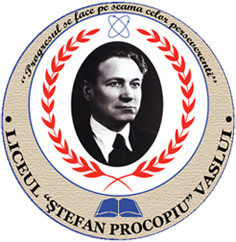 STR. CASTANILOR, NR. 3TELEFON:  0235318122FAX:  0235318614Email: lspvaslui@yahoo.comWeb: www.lspvs.roProiect finanțat prin Programul Erasmus+ Acțiunea cheie KA2 – Parteneriate strategice – Proiect de schimb interșcolarTitlul proiectului: “21st Century Teaching (Acquiring Skills and Expertise Using Mobile Devices and the Future Classroom)”Numărul de identificare al contractului: 2018-1-DE03-KA229-047322_2Beneficiar: Liceul ”Ștefan Procopiu” VasluiAnexa 1 CERERE DE ÎNSCRIEREÎn echipa proiectului de schimb interșcolar “21st Century Teaching (Acquiring Skills and Expertise Using Mobile Devices and the Future Classroom)”Subsemnatul/a, ..........................................................................................., elev/ă în clasa ................... la Liceul ”Ștefan Procopiu” Vaslui, vă rog să-mi aprobați înscrierea la selecția elevilor pentru constituirea echipei de lucru a proiectului de schimb interșcolar “21st Century Teaching (Acquiring Skills and Expertise Using Mobile Devices and the Future Classroom)” – nr. de referință 2018-1-DE03-KA229-047322_2.Datele mele de contact sunt: Telefon: .......................................                                              Email: ..........................................Data:                                                                     Semnătura:LICEUL "ŞTEFAN PROCOPIU" VASLUISTR. CASTANILOR, NR. 3TELEFON:  0235318122FAX:  0235318614Email: lspvaslui@yahoo.comWeb: www.lspvs.roProiect finanțat prin Programul Erasmus+ Acțiunea cheie KA2 – Parteneriate strategice – Proiect de schimb interșcolarTitlul proiectului: “21st Century Teaching (Acquiring Skills and Expertise Using Mobile Devices and the Future Classroom)”Numărul de identificare al contractului: 2018-1-DE03-KA229-047322_2Beneficiar: Liceul ”Ștefan Procopiu” VasluiAnexa 3 DECLARAȚIE PRIVIND DISPONIBILITATEA PARTICIPĂRII LA ACTIVITĂȚILE PROIECTULUISubsemnatul(a), …………………………………………………....................................., elev în clasa .................. la Liceul ”Ștefan Procopiu” Vaslui născut la data de...................................., în localitatea..........................................................., domiciliat în ..........................................., str............................................................................................, nr. .........., bl. ..........., sc. ........, ap. ..........., județ .............................., posesor al BI/CI, seria  .............., nr......................, eliberat de .........................................., la data de .......................,  ................................................................., îmi exprim acordul și disponibilitatea de a participa la activitățile derulate în cadrul proiectului  de schimb interșcolar “21st Century Teaching (Acquiring Skills and Expertise Using Mobile Devices and the Future Classroom)” cu numărul de referință 2018-1-DE03-KA229-047322_2 implementat de Liceul ”Ștefan Procopiu” Vaslui în perioada 30 octombrie 2018-29 octombrie 2020.               Data ........................					SemnăturaLICEUL "ŞTEFAN PROCOPIU" VASLUISTR. CASTANILOR, NR. 3TELEFON:  0235318122 FAX:  0235318614Email: lspvaslui@yahoo.comWeb: www.lspvs.roProiect finanțat prin Programul Erasmus+ Acțiunea cheie KA2 – Parteneriate strategice – Proiect de schimb interșcolarTitlul proiectului: “21st Century Teaching (Acquiring Skills and Expertise Using Mobile Devices and the Future Classroom)”Numărul de identificare al contractului: 2018-1-DE03-KA229-047322_2Beneficiar: Liceul ”Ștefan Procopiu” VasluiAnexa 6 ACORDUL PARENTAL  PRIVIND PARTICIPAREA ELEVULUI LA ACTIVITĂȚILE PROIECTULUI  “21ST CENTURY TEACHING (ACQUIRING SKILLS AND EXPERTISE USING MOBILE DEVICES AND THE FUTURE CLASSROOM)”Subsemnatul/a ……..........................................................................................................., în calitate de părinte/reprezentant legal al elevului/elevei ......................................................................................................... de la Liceul ”Ștefan Procopiu” Vaslui, clasa ...................,   declar că sunt de acord cu participarea fiului/fiicei mele la etapa de selecţie a elevilor din grupul ţintă al proiectului Erasmus+, “21st Century Teaching (Acquiring Skills and Expertise Using Mobile Devices and the Future Classroom)”, derulat de Liceul ”Ștefan Procopiu” Vaslui în perioada 30 octombrie 2018-29 octombrie 2020. Data:                                                                                             Părinte/Reprezentant legal:                                                                                                                                                                                                           Semnătura:LICEUL "ŞTEFAN PROCOPIU" VASLUISTR. CASTANILOR, NR. 3TELEFON:  0235318122FAX:  0235318614Email: lspvaslui@yahoo.comWeb: www.lspvs.roProiect finanțat prin Programul Erasmus+ Acțiunea cheie KA2 – Parteneriate strategice – Proiect de schimb interșcolarTitlul proiectului: “21st Century Teaching (Acquiring Skills and Expertise Using Mobile Devices and the Future Classroom)”Numărul de identificare al contractului: 2018-1-DE03-KA229-047322_2Beneficiar: Liceul ”Ștefan Procopiu” VasluiAnexa 7 ACORDUL PARENTAL  privind utilizarea datelor personale și utilizarea imaginilor fotografiate și/sau secvențele filmate în cadrul proiectului “21st Century Teaching”Subsemnatul/a ........................……..........................................................., în calitate de părinte/reprezentant legal al elevului/elevei...................................................................................... de la Liceul ”Ștefan Procopiu” Vaslui, clasa ............,    declar pe propria răspundere că sunt de acord cu utilizarea și prelucrarea datelor personale ale fiului/fiicei mele în cadrul procesului de selecție  al elevilor  din grupul ţintă al proiectului Erasmus+, “21st Century Teaching (Acquiring Skills and Expertise Using Mobile Devices and the Future Classroom)”, derulat de Liceul ”Ștefan Procopiu” Vaslui în perioada 30 octombrie 2018-29 octombrie 2020. Am luat la cunoştinţă că datele cuprinse în dosarul de candidatură al fiului/fiiceie mele vor fi tratate confidenţial, în conformitate cu prevederile Directivei CE/95/46 privind protecţia persoanelor fizice în ceea ce priveşte prelucrarea datelor cu caracter personal şi liberă circulaţie a acestor date, transpusă prin Legea nr. 677/2001 privind protecţia persoanelor la prelucrarea datelor cu caracter personal şi libera circulaţie a acestor date cu modificările şi completările ulterioare, precum şi prevederile Directivei 2002/58/CE privind prelucrarea datelor cu caracter personal şi protecţia vieţii private în sectorul comunicaţiilor electronice, transpuse prin Legea nr. 506/2004.	Sunt de acord cu fotografierea și filmarea fiului/fiicei mele în cadrul proiectului ” 21st Century Teaching”, sunt de acord  ca secvențele filmate și/sau imaginile fotografiate cu fiul/fiica mea în cadrul proiectului “21st Century Teaching” să fie utilizate în activități didactice, în activități de formare a formatorilor și a profesorilor, precum și în competiții, acțiuni de multiplicare, diseminare,  promovare și valorizare, postate pe site-ul liceului, pe pagina de internet și facebook a proiectului, postate pe paginile de internet ale partenerilor din proiect și/sau a altor instituții implicate de aceștia, exclusiv în scopuri necomerciale, în legătură cu obiectivele și activitățile proiectului. Prezentul acord este valabil în condițiile în care sunt respectate dispozițiile care protejează drepturile și libertățile minorului, demnitatea acestuia și dreptul la propria imagine, în conformitate cu reglementările din Legea nr. 272 din 21 iunie 2004 cu modificările și completările ulterioare privind protecția și promovarea drepturilor copilului, Legea audiovizualului nr. 504 din 11 iulie 2002 cu modificările și completările ulterioare și Decizia nr. 220 din 24 februarie 2011 privind Codul de reglementare a conţinutului audiovizual.Data:                                                                                             Părinte/Reprezentant legal:                                                                                                                                                                                                           Semnătura